A Special Note From Your Southern Shores Volunteer Fire DepartmentFire Prevention Tip for April 2014Plan Your EscapePractice an escape plan from every room in the house. Caution everyone to stay low to the floor when escaping from fire and never to open doors that are hot. Select a location where everyone can meet after escaping the house. Get out then call for help.Interested in becoming a Fire Fighter? We are always eager to welcome new recruits. We are also excited to welcome Junior Fire Fighters, starting at 16 years of age, interested in learning a new skill. Please contact our office for additional information. 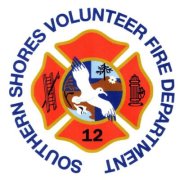 www.SSVFD.netinfo@ssvfd.net252-261-2272www.facebook.com/SouthernShoresVolunteerFireDepartment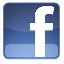 